交通規則の力学【小さな島で起こった物語】百武島は自然に溢れた島でした。交通規則はとくになく、お互いの気遣いや常識で、事故やトラブルはほとんど起こっていませんでした。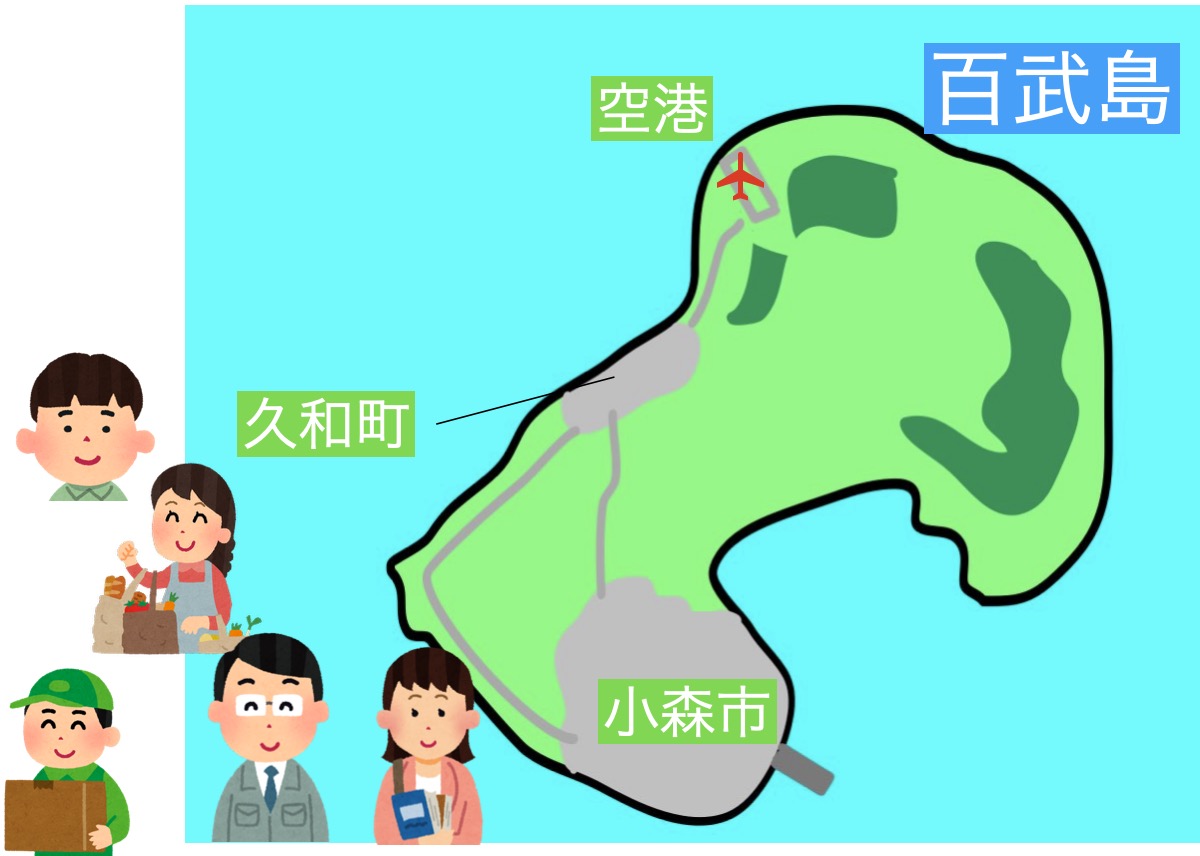 百武島の中心部は小森市です。その北部に久和町があります。５年前に、久和町の近くに新百武空港ができました。久和町が空港と小森市を結ぶ中間地点にあることから、交通量が増え、また子育て世代が多く住むようになりました。そんな久和町で、交通事故が起こりました。走行していたトラックが道路から外れ、小学校のブロック塀に衝突しました。けが人はいませんでしたが、百武島では最近この他にも電動キックボードなど新しいモビリティも増えていて、心配です。そこで住民が公民館に集まり話し合って、百武島全体の交通規則を考え、市長に嘆願書（たんがんしょ）を提出することにしました。テーマ問い　交通ルールを考える上で、「車の危なさ」とは、何だろう。具体的にどのような物理量が挙げられますか。質量と速さ→ 実験をして、確かめてみよう！交通規則を作ろうあなたなら、どんな交通規則を提案しますか？立場を下の住民①〜④の中から選んでください。そして提案する交通規則と、提案する理由や規則を守らせるための方策などについて、実験結果や住民の立場をふまえて書いてください。【住民】（選んだ住民に丸をつけよう）　※ イラストはイメージなので性別は関係ありません。①うみたにさん（三角巾）：管理栄養士の仕事をしており小学生の子供がいる、② ノアさん（腕章）：大学に通う海外からの留学生。この会議の案内のボランティアをしている、③ いしやまさん（ぼうし）： 宅配便の仕事をしていて、普段からトラックを運転している。　④ よしださん（ネームプレート）： 市役所で働いており、市の政策に関わっている公務員。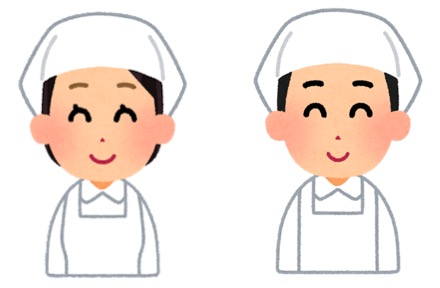 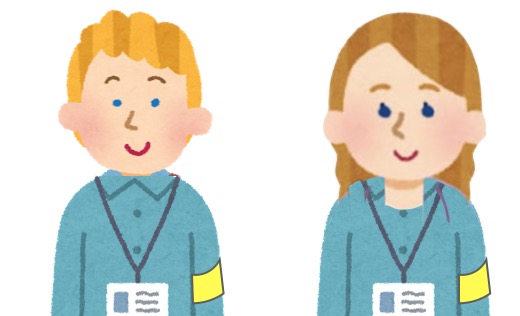 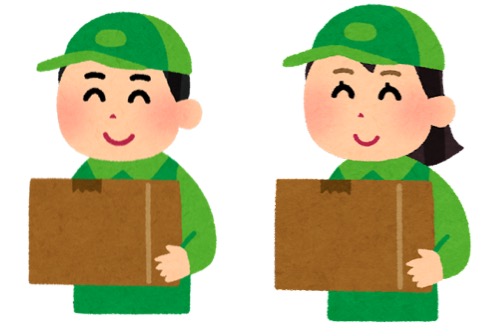 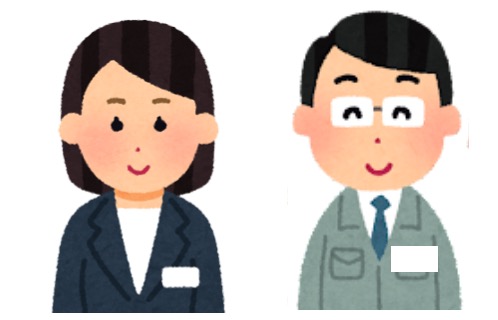 　　　　　　　①　　　　　　　　　　②　　　　　　　　　　③                      ④・各班の中で意見を出し合い、班で意見をまとめて交通規則をホワイトボードに書いてください（交通規則のみ）。あとで市長がくるので、市長にむけて交通規則とその理由を発表してください。司会は○○さんお願いします。・振り返り　他の班の発表をきいて、自分の考えの変わったところがあれば青ペンで追加してください。３年（　　　）組（　　　）番　名前（　　　　　　　　　　）実験（交通規則の力学）目的力学台車を車に見立てて、箱をブロック塀にみたてて、衝突させる。このとき力学台車の質量（軽自動車・トラックをイメージ）や速さを変えたときの箱の動いた距離を測定して、箱の動いた距離をもとに危険度（エネルギーの大きさ）の関係性を調べる。準備　力学台車１kg（車を想定）、箱（ブロック塀を想定）、ビースピ、１ｍ定規、割り箸、ビニールテープ、おもり500g×２、電卓実験方法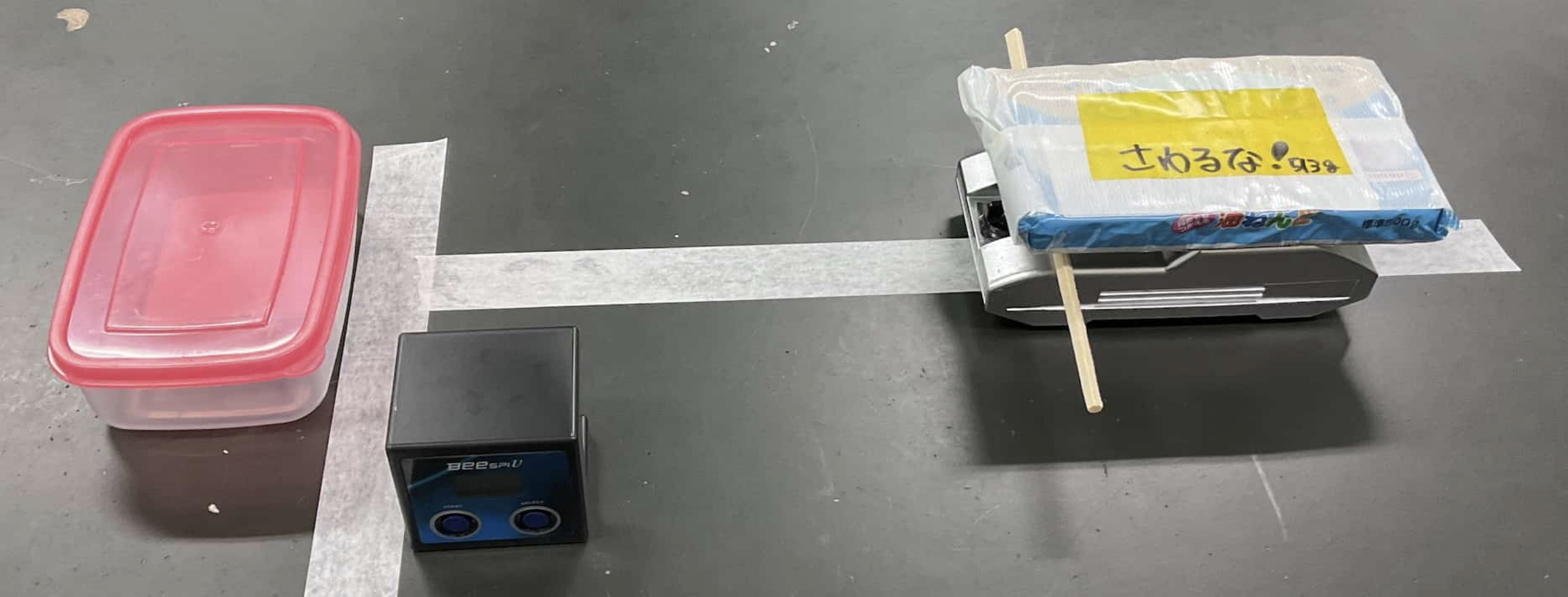 力学台車に割り箸をテープで取り付ける。割り箸をとりつける位置は、ビースピのセンサーの部分を通過するような位置にする。机の上に台車を走らせる経路と、荷物を置くスタートラインにテープを貼って目印をつける。速さがばらばらになるように(0.20m/s〜0.80m/sの間)、いろいろな速さで台車を箱に衝突させて、箱の動いた距離を測定する。なお、箱が動いた距離については、21.6cmなど1mmまで読むこと。台車におもりをのせて、質量m＝1.5ｋｇ、2.0ｋｇの場合でそれぞれ測定する。■実験結果結果データ処理①　車の「速さ」と「箱が動いた距離」の関係　縦軸は「箱が動いた距離」、横軸は「速さ」をとり１.0kg（×）・1.5kg（▲）・2.0kg（○）のデータをプロットして、傾向を読み取りグラフを作る。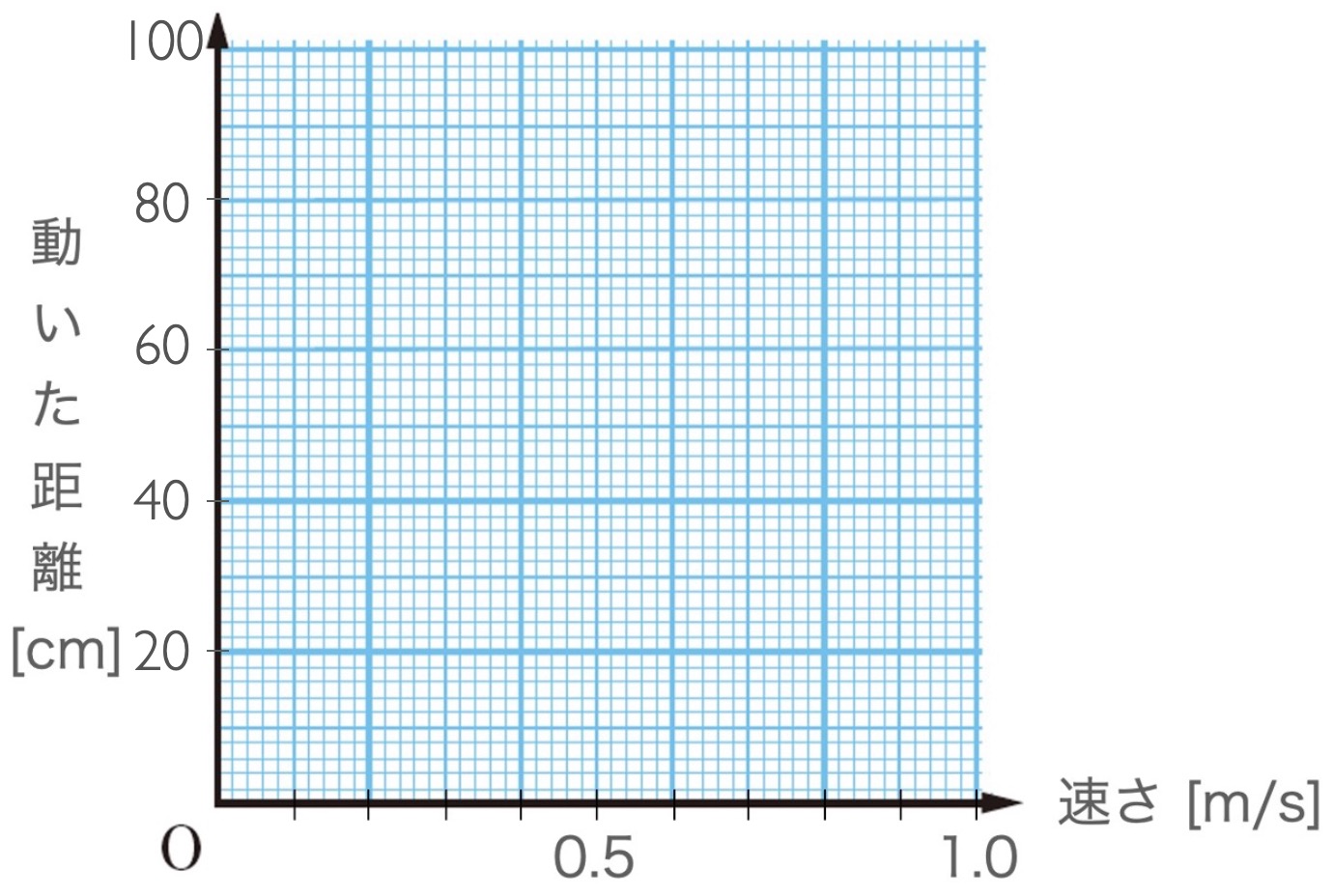 データ処理②　車の「質量」と「箱が動いた距離」の関係（速さの条件は揃える）　①から速さが同じときの、それぞれの箱が動いた距離を読み取り、左下の表にまとめる。縦軸は「箱が動いた距離」、横軸は「質量」をとったグラフを作る。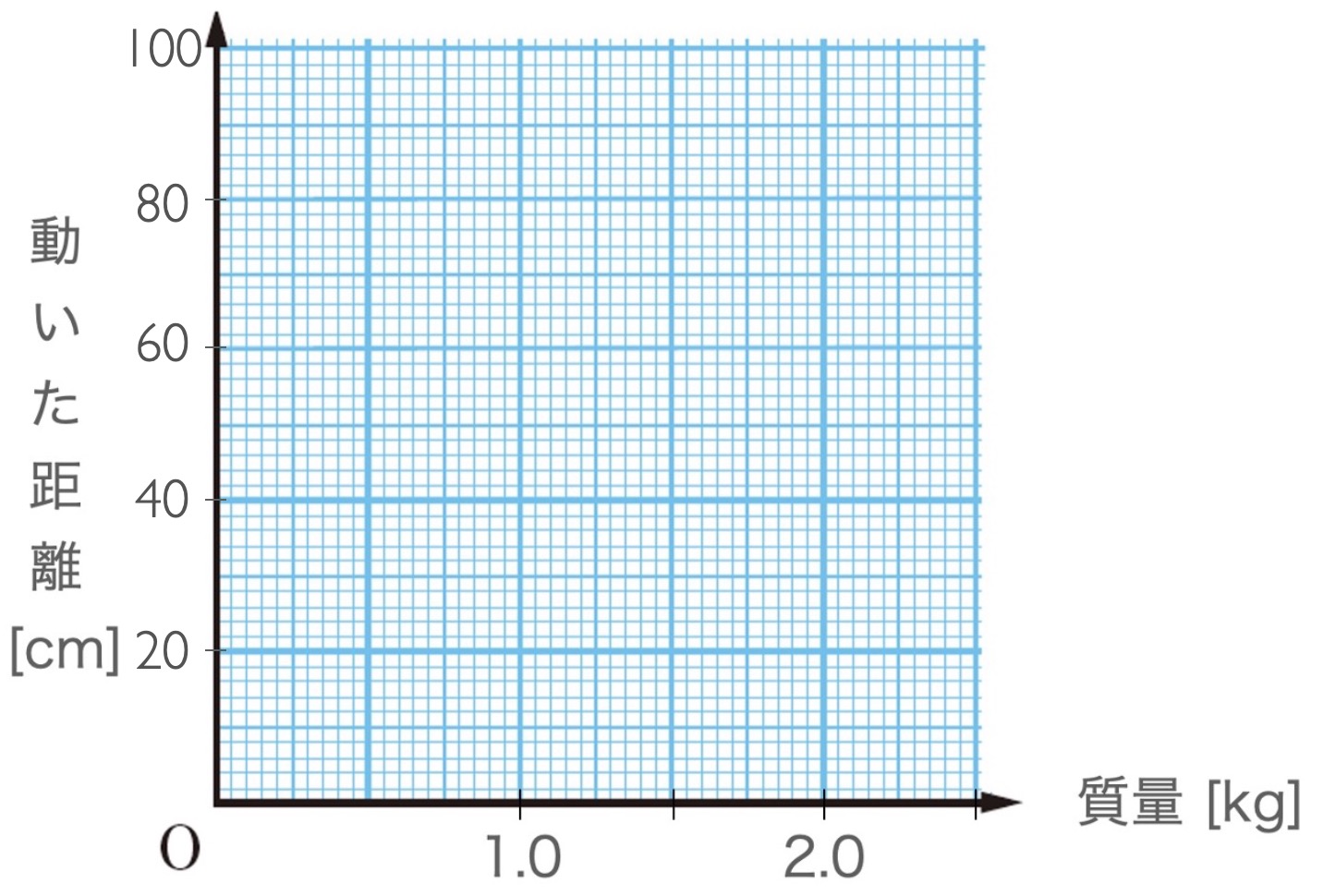 速さ （　　　　　） m/s　のとき考察　①・②から読み取れること運３年（　　　）組（　　　）番　名前（　　　　　　　　　　）追加調査交通規則の力学「速さ」と「箱が動いた距離」の関係をもう少し詳しく調べてみよう。■実験結果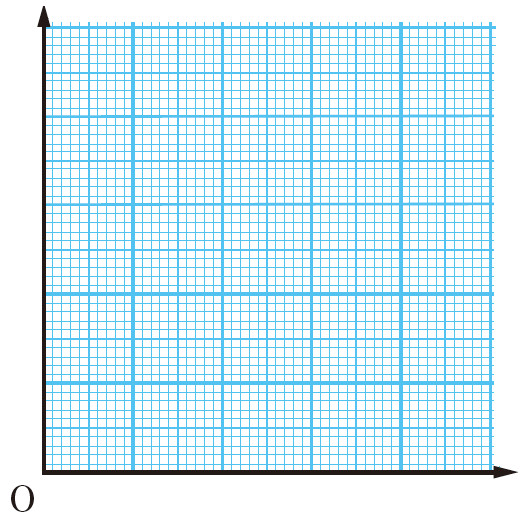 まとめ　箱の動いた距離は、速さの二乗に比例する復習　箱の動いた距離は（　仕事　）に相当する。そのため、運動に関するエネルギーは、速さの二乗　と　質量　に比例すると考えられる。エネルギーは、速度の2乗に比例をし、質量に比例をする科学的な知見を元に、島の交通規則を作ろう！あなたの提案する交通規則と、その理由、また規則を守らせるための方策などを書いてください。話し合いのメモ欄質量ｍ＝１．０ｋｇ（×）質量ｍ＝１．０ｋｇ（×）質量ｍ＝１．０ｋｇ（×）質量ｍ＝１．５ｋｇ（▲）質量ｍ＝１．５ｋｇ（▲）質量ｍ＝１．５ｋｇ（▲）質量ｍ＝２．０ｋｇ（○）質量ｍ＝２．０ｋｇ（○）質量ｍ＝２．０ｋｇ（○）［m/s］動いた距離［cｍ］［m/s］動いた距離［cｍ］［m/s］動いた距離［cｍ］000000質量［kg］箱が動いた距離［cｍ］００１．０（×）１．５（▲）２．０（●）質量ｍ＝１．０ｋｇ（×）質量ｍ＝１．０ｋｇ（×）質量ｍ＝１．０ｋｇ（×）質量ｍ＝１．５ｋｇ（▲）質量ｍ＝１．５ｋｇ（▲）質量ｍ＝１．５ｋｇ（▲）質量ｍ＝２．０ｋｇ（○）質量ｍ＝２．０ｋｇ（○）質量ｍ＝２．０ｋｇ（○）［m/s］［m/s2］滑った距離［cｍ］［m/s］［m/s2］滑った距離［cｍ］［m/s］［m/s2］滑った距離［cｍ］000000000